SUGGESTED RECIPIENT of First-Sunday Collection (Name, address, phone, email)__________________________________________________________________________________________________________________________________________________________________________________________________________________________________________________________________________________________________________Name of parishioner submitting recommendation __________________________________ Date submitted__________Address ____________________________________________________________________________________Phone no(s)___________________________________________________________________________Email _____________________________________________________________________________________Using the same numbering as below, complete the following with as much detail as possible: (Add additional sheets/supporting material as needed)Describe how the suggested recipient supports the UU Principles listed below.Provide relevant financial information about the suggested recipient, i.e., justify the need for funds.Give as much detail as possible about how the recipient will use the First-Sunday donations.Unitarian Universalist PrinciplesAs Unitarian Universalists we covenant to affirm and promote:The inherent worth and dignity of every person Justice, equity and compassion in human relationsAcceptance of one another and encouragement to spiritual growth in our congregations A free and responsible search for truth and meaningThe right of conscience and the use of the democratic process within our congregations and in society at largeThe goal of world community with peace, liberty, and justice for allRespect for the interdependent web of all existence of which we are a part.Send your completed application to any member of the Social Responsibility Council OR send it electronically to Marge Hackman at maheckman@gmail.com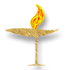 
First Sunday Collection Recommendation
First Parish Unitarian Universalist • Bedford MA